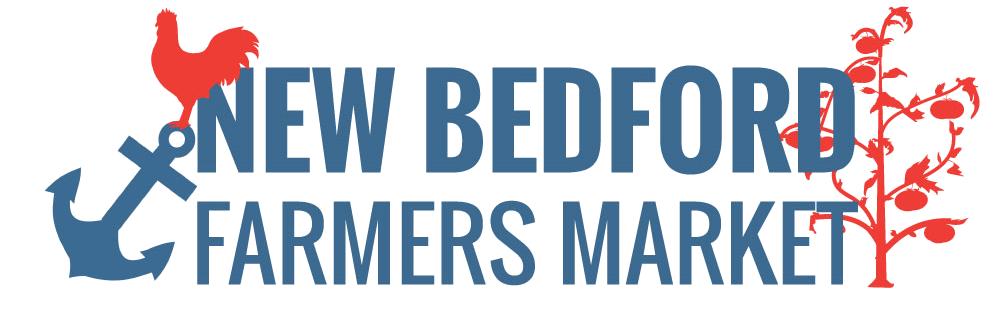 Application for New Bedford Farmers Market Outreach Staff/SNAP Educator Instructions: In order to apply for the Market Assistant Position please fill out this application and email to Julia.Kantner@newbedford-ma.gov or mail to Mass in Motion, 608 Pleasant Street, 2nd Floor, New Bedford, MA, 02740. Please email us with any questions. Application Priority Deadline: June 1st ___________________________________________________________________________Personal Information 	 					Date of Application:=__________________________________________________________________________________________Please answer Yes or No to the Following Questions: 1. Do you Speak Spanish? : YES   /   NO /SomeIf Some Explain: 2. Do you have access to a car for reliable transportation/valid driver’s license? : YES   /   NO __________________________________________________________________________________________Education: Please fill out the appropriate boxes below __________________________________________________________________________________________Please share your areas of interest, skills, or experiences that may contribute to being a Farmer’s Market/SNAP outreach educator: __________________________________________________________________________________________Previous Experience: Please list your volunteer/intern/job experience beginning with the most recent 1.    Dates Employed		   Company Name		     Location			Role/Job TitleJob notes, tasks/duties: 2.   Dates Employed		   Company Name		     Location			Role/Job TitleJob notes, tasks/duties:3.   Dates Employed		   Company Name		     Location			Role/Job TitleJob notes, tasks/duties:References: Please provide the names of two responsible persons whom you know well. For example a teacher, supervisor/boss, or pastor. Do not submit the names of relatives. 1. 2.I certify that all the information provided in this application is true and complete. Conditional offers of employment subject to passing mandatory CORI background check. I understand that all appointments are probationary and that I must demonstrate my fitness for continued employment during the probationary period. I understand that any employment offer is conditional upon my ability to establish employment eligibility under the Immigration Reform and Control Act of 1986. Signature: _______________________________      Date:___________Mass in Motion New Bedford is an Equal Opportunity Employer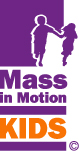 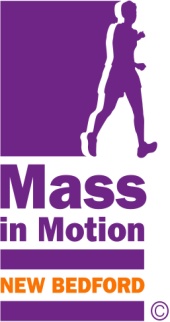 Name:Address:Primary Phone:Secondary Phone:Email:Name & Location Graduation Year & DegreeMajor/Subject of Study High School CollegeOther Education Name: Years/Months Known: Cell Phone #: Home/Business Phone #:Occupation/Job: Occupation/Job: Business/Organization Name: Business/Organization Name: How do you know this person? :  How do you know this person? :  Name: Years/Months Known: Cell Phone #: Home/Business Phone #:Occupation/Job: Occupation/Job: Business/Organization Name: Business/Organization Name: How do you know this person? :  How do you know this person? :  